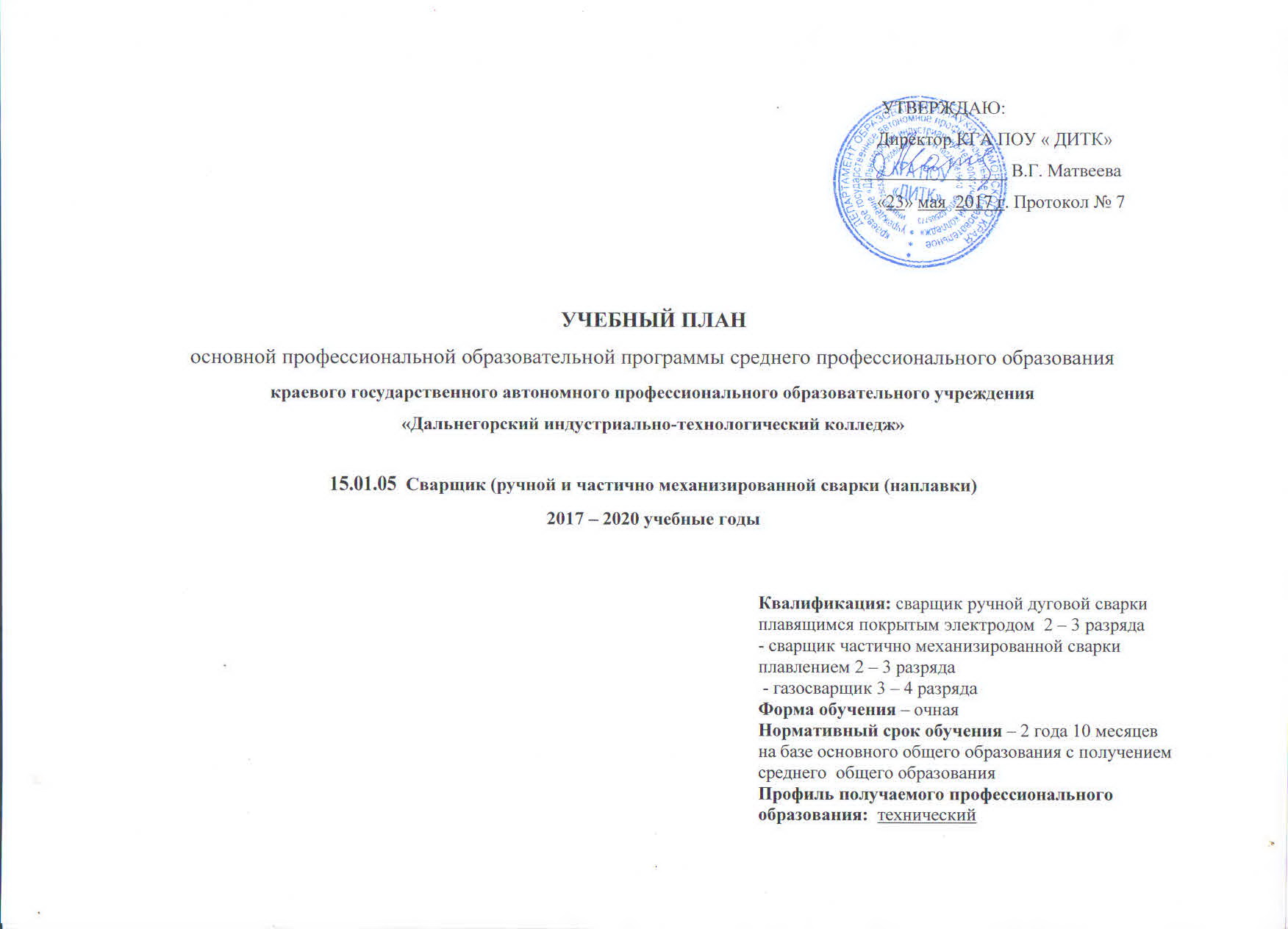 1.Пояснительная запискаНастоящий учебный план основной профессиональной образовательной программы  среднего профессионального образования по профессии 15.01.05 Сварщик (ручной и частично механизированной сварки (наплавки) краевого государственного автономного профессионального образовательного учреждения «Дальнегорский индустриально-технологический колледж» разработан на основе Федерального государственного образовательного стандарта среднего профессионального образования по профессии 15.01.05 Сварщик (ручной и частично механизированной сварки (наплавки), утвержденный приказом Министерства образования и науки Российской Федерации от 29 января 2016 г. № 50 (зарегистрирован Министерством юстиции Российской Федерации 24 февраля 2016 г. № 41197) и дополнен для лиц,  обучающихся на базе основного общего образования;Начало обучения – 1 сентября;Продолжительность учебной недели – пятидневная; максимальный объем учебной нагрузки обучающегося составляет 54 академических часа в неделю, включая все виды аудиторной и внеаудиторной (самостоятельной) учебной работы по освоению ППКРС и консультации; максимальный объем аудиторной учебной нагрузки в очной форме обучения составляет 36 академических часов в неделю.Продолжительность занятий – 45 минут, возможна группировка занятий парами;Текущий контроль учебного процесса осуществляется преподавателями в течение семестра: срез знаний, проведение контрольных работ,  лабораторных и практических работ, устный и письменный опрос, защита проекта. Применяется пятибалльная система оценки знаний. Для повышения текущей успеваемости проводятся индивидуальные консультации для обучающихся. Формами промежуточной аттестации являются зачеты, дифференцированные зачеты или  экзамены; при освоении программ профессиональных модулей в последнем семестре изучения формой промежуточной аттестации по модулю является экзамен; при освоении программ междисциплинарных курсов в последнем семестре изучения формой промежуточной аттестации по МДК является дифференцированный зачет или экзамен. Оценка знаний обучающихся при выставлении зачетов, при сдаче экзаменов  производится по пятибалльной системе:«5» (отлично) – выставляется за правильный, полный, логичный ответ на поставленные вопросы. Ответ должен быть четко сформулирован, отвечать конкретным требованиям вопроса и полностью раскрывать его содержание и объем, согласно дидактических единиц в программах дисциплин, вынесенных на экзамен. Ответ не должен содержать существенных ошибок и требовать дополнительных вопросов.«4» (хорошо) – выставляется, если даны правильные ответы на поставленные вопросы, но изложение недостаточно систематизировано и последовательно. Допущены несущественные ошибки. Выводы доказательны, но содержат неточности. При выполнении практической работы и решении профессиональной задачи допущены отдельные ошибки. При этом возможны дополнительные вопросы.«3» (удовлетворительно) - выставляется, если в усвоении материала имеются существенные пробелы, материал не систематизирован. Не дан или дан полностью неправильный ответ на один из поставленных вопросов, либо допущены существенные ошибки при ответе на оба вопроса теоретической части, в то числе и выводе.«2» (неудовлетворительно) – оценка ставится, если дан неправильный ответ на один из поставленных вопросов и допущено более двух существенных ошибок в другом, либо отсутствует решение задачи. Главное содержание не раскрыто.Зачеты и дифференцированные зачеты проводятся за счет учебного времени, отведённого на изучение дисциплины, профессионального модуля или междисциплинарного курса в количестве – 2 часа и должны быть отражены в рабочих программах;При наличии в сессию трёх экзаменов первый может быть проведён в первый день сессии;Количество консультаций для обучающих предусматривается из расчёта 4 часа на одного обучающегося на каждый учебный год; формы проведения консультаций – групповые и  индивидуальные;Производственная практика регламентируется Положением о практике студентов, осваивающих основные профессиональные образовательные программы среднего профессионального образования  в КГА ПОУ «ДИТК».  Учебная практика (производственное обучение) проводится на предприятиях г. Дальнегорска; квалификационная практика проводится на предприятиях Дальнегорского городского округа, таких как: ООО «Дальнегорское автотранспортное предприятие», ООО ТК «Мегалайн», ООО «Дальнегорский ГОК», ООО «Акватехнологии», ООО «Авторемонт», ООО «Фурман».Государственная итоговая аттестация проводится согласно «Положению о формах и порядке проведения государственной итоговой аттестации по образовательным программам среднего профессионального образования» и Программы итоговой государственной аттестации по профессии. Вид итоговой аттестации – защита выпускной квалификационной работы (выпускная практическая квалификационная работа и письменная экзаменационная работа). На защиту выпускной квалификационной работы отводится 3 недели. Результаты государственной аттестации определяется оценками «отлично», «хорошо», «удовлетворительно», «неудовлетворительно» и объявляются в тот же день после оформления в установленном порядке протоколов заседаний государственных аттестационных комиссий.Общеобразовательный циклОбразовательная программа среднего общего образования реализуется образовательным учреждением в пределах основной профессиональной образовательной программой с учетом профиля получаемого профессионального образования (технический) в соответствии со следующими нормативными документами:- Федеральным законом Российской Федерации от 29 декабря 2012 г. № 273-ФЗ «Об образовании в Российской Федерации»  (далее – Федеральный закон  об образовании) (с изменениями и дополнениями);  - приказом Минобрнауки  России от 17 мая 2012 г. № 413 «Об утверждении федерального государственного образовательного  стандарта среднего (полного) общего образования» (с дополнениями и изменениями); -  приказом Минобрнауки России от 29 декабря 2014 г. № 1645 «О внесении изменений в приказ Министерства образования и науки Российской Федерации  от 17 мая 2012 г. № 413 «Об утверждении федерального государственного образовательного стандарта среднего (полного) общего образования»; -  приказом Министерства образования и науки РФ от 31 декабря 2015 г. № 1578 «Изменениях, которые вносятся в федеральный государственный образовательный стандарт среднего общего образования, утвержденный приказом Министерства образования и науки Российской Федерации от 17 мая 2012 г. № 413;- приказом Министерства образования и науки РФ от 29 июня 2017 г. № 613 «Изменениях, которые вносятся в федеральный государственный образовательный стандарт среднего общего образования, утвержденный приказом Министерства образования и науки Российской Федерации от 17 мая 2012 г. № 413;- приказом Минобрнауки России от 14 июня 2013 г. № 464 «Об утверждении Порядка организации и осуществления образовательной деятельности по образовательным программам среднего профессионального образования» (с изменениями и дополнениями 15 декабря 2014 года); - приказом  Минобрнауки России от 15 декабря 2014 г. № 1580 «О внесении изменений в порядок организации и осуществления образовательной деятельности по образовательным программам среднего профессионального образования, утвержденный Приказом Министерства образования и науки Российской Федерации от 14 июня 2013 г. № 464»;                               - приказом    Минобрнауки   России от 28 мая 2014 г.  №  594  «Об утверждении Порядка разработки примерных основных образовательных  программ,   проведения их экспертизы и ведения реестра примерных основных образовательных программ» (с изменениями и дополнениями от 7 октября 2014 г., 9 апреля 2015 г.);- приказом Минобрнауки России от 16 августа 2013 г. № 968 «Об утверждении порядка проведения государственной итоговой аттестации по образовательным программам среднего профессионального образования» (с изменениями и дополнениями от 31 января 2014 г., 17 ноября 2017 г.);- приказом  Минобрнауки России от 25 октября 2013 г. № 1186 «Об утверждении порядка  заполнения, учета и выдачи дипломов о среднем профессиональном образовании и их дубликатов» (с изменениями и дополнениями от 3 июня 2014 г., 27 апреля 2015 г., 31 августа 2016 г.);- приказом  Минобрнауки России от 14 февраля 2014 г. № 115 «Об утверждении порядка заполнения, учета и выдачи  аттестатов  об основном общем и среднем общем образовании и их дубликатов» (с изменениями и дополнениями от 17 апреля, 28 мая 2014 г., 8 июня 2015 г., 31 мая 2016 г., 9 января 2017 г.);- письмом Минобрнауки России, Федеральной службы по надзору в сфере образования и науки от 17 февраля 2014 г. № 02-68 «О прохождении государственной итоговой аттестации по образовательным программам среднего общего образования обучающимися по образовательным программам среднего профессионального образования»;- письмом Минобрнауки России от 17.03. 2015 г. № 06-259 «О направлении Рекомендаций по организации  получения среднего общего образования в пределах освоения образовательных программ  среднего профессионального образования на базе  основного общего образования с учётом требований ФГОС  и получаемой профессии или специальности среднего профессионального образования»;-  письмом Минобрнауки России от 20.02.2017 № 06-156 «Методические рекомендации по реализации федеральных государственных образовательных стандартов среднего профессионального образования по 50 наиболее востребованным и перспективным профессиям и специальностям».Образовательная программа среднего общего образования является единой для всех форм получения образования: очной, очно-заочной, заочной и реализуется на первом-третьем курсе.В соответствии с требованиями ФГОС СПО нормативный срок освоения ОПОП СПО ППКРС  при очной форме получения образования для лиц, обучающихся на базе основного общего образования с получением среднего общего образования, увеличивается на 82 недели из расчета: теоретическое обучение (при обязательной учебной нагрузке 36 часов в неделю) – 57 недель,  промежуточная аттестация – 3 недели,  каникулярное время – 22 недели.Общеобразовательные дисциплины на основе Рекомендаций, с учетом профиля получаемого профессионального образования изучаются на базовом уровне и делятся  на общие дисциплины (русский язык и литература, иностранный язык, математика, история, физическая культура, ОБЖ, астрономия), дисциплины по выбору из обязательных предметных областей (информатика, физика, химия, обществознание,  биология, география, экология) и дополнительные учебные дисциплины по выбору образовательного учреждения («Культура речи», «Психология делового общения», «Информационные технологии в профессиональной деятельности»).   Профильными дисциплинами являются математика, информатика, физика. На дополнительные учебные дисциплины по выбору образовательного учреждения выделено 180 часов. Качество освоения учебных дисциплин общеобразовательного цикла  оценивается в процессе текущего контроля и промежуточной аттестации.Текущий контроль проводится в пределах учебного времени, отведенного на освоение  соответствующих  общеобразовательных учебных дисциплин, как традиционными, так и инновационными методами, включая компьютерные технологии. Промежуточная аттестация проводится в форме дифференцированных зачетов и экзаменов: дифференцированные зачеты – за счет времени, отведенного на соответствующую общеобразовательную дисциплину, экзамены – за счет времени, выделенного ФГОС СПО по профессии или специальности.  Экзамены проводят по учебным дисциплинам «Русский язык», «Математика (включая алгебру и начала математического анализа, геометрию)» (базовый уровень) - обязательные и по выбору: физика или информатика (согласно профилю).     Основная профессиональная образовательная программа (ОПОП) состоит из инвариантной и вариативной частей. Все часы  вариативной части циклов ОПОП (216 часов) использованы следующим образом: Общепрофессиональный цикл – 130 часов: Профессиональные УДОсновы инженерной графики – 7 часов Основы  электротехники – 7 часов Основы материаловедения – 7 часов Допуски и технические измерения – 7 часов Основы экономики – 7 часов Безопасность жизнедеятельности – 7 часов на введение новых учебных дисциплин:«Основы финансовой грамотности» - 44 часа (во исполнение пунктов 4,5,6 и подпункта «а» пункта 8 раздела II протокола совещания у министра Российской Федерации М.А. Абызова от 21.04.2014 года № АМ-П36-37пр «О календарном плане рабочей группы по развитию проекта «Бюджет граждан» в 2014 году» Министерством образования и науки Российской Федерации совместно с Экспертным советом при Правительстве Российской Федерации и письмом №229/02-01 от 29.08.2014 г. ГБУ КК НМЦ ДПО «О разъяснениях по изучению основ бюджетной грамотности»); «Основы предпринимательской деятельности» - 44 часа (во исполнение распоряжения Правительства Российской Федерации от 29 марта 2013 г. № 466-р об утверждении Государственной программы Российской Федерации «Социально-экономическое развитие Дальнего Востока и Байкальского региона» до 2025 года и постановления Администрации Приморского края от 30 декабря 2014 г. № 566-па «О плане мероприятий, направленных на развитие предпринимательской деятельности в Приморском крае»).Профессиональный  учебный цикл – 86 часов:ПМ. 01 Подготовительно-сварочные работы и контроль качества сварных швов после сваркиМДК. 01.01 Основы технологии сварки и сварочное оборудование – 6 часов МДК. 01.02 Технология производства сварных конструкций – 6 часов МДК. 01.03 Подготовительные и сборочные операции перед сваркой – 6 часов МДК. 01.04 Контроль качества сварных соединений – 4 часа ПМ 02 Ручная дуговая сварка (наплавка, резка) плавящимся покрытым электродомМДК. 02.01 Техника и технология ручной дуговой сварки (наплавки, резки) покрытыми электродами – 10 часовПМ.03 Частично механизированная сварка (наплавка) плавлением МДК.03.01	Техника и технология частично механизированной сварки (наплавки) плавлением в защитном газе – 31 часПМ.04 Газовая сварка (наплавка) МДК.04.01	Техника и технология газовой сварки (наплавки) – 23 часаДанные увеличения часов помогут обучающимся получить углубленные знания и умения по предметам, сформировать компетенции, необходимые в дальнейшей трудовой деятельности, стать конкурентоспособными специалистами, способными справляться с поставленными задачами в знакомых и незнакомых  трудовых ситуациях. Распределение часов вариативной части осуществлялось по результату маркетинговых исследований, проводимых специалистами колледжа. Выбор дисциплин вариативной части согласовывался с руководящими работниками предприятий города соответствующего профиля.По дисциплине «Физическая культура» еженедельно предусмотрены 2 часа самостоятельной учебной нагрузки, включая игровые виды подготовки за счет различных форм внеаудиторных занятий в спортивных клубах и секциях.  Для подгрупп девушек 48 часов (70% учебного времени), отведенного на изучение основ военной службы, в рамках дисциплины «Безопасность жизнедеятельности» используется на освоение основ медицинских знаний. Занятия по дисциплине «Иностранный язык» проводятся в подгруппах, если наполняемость каждой составляет не менее 12 человек. Лабораторные и практические занятия по дисциплинам и МДК  проводятся в подгруппах, если наполняемость каждой составляет  12 - 13 человек2. Сводные данные по бюджету времени (в неделях)  15.01.05  Сварщик (ручной и частично механизированной сварки (наплавки) на 2017 – 2020 учебные годыКурсыОбучение по дисциплинам и междисциплинарным курсамУчебная практикаПроизводственная практикаПромежуточная аттестацияГосударственная итоговая аттестацияКаникулыВсего12345678I курс33701-1152II курс27572-1152III курс1761413243Всего7718214324147План учебного процесса  15.01.05  Сварщик (ручной и частично механизированной сварки (наплавки) 2017 – 2020 учебные годыПлан учебного процесса  15.01.05  Сварщик (ручной и частично механизированной сварки (наплавки) 2017 – 2020 учебные годыПлан учебного процесса  15.01.05  Сварщик (ручной и частично механизированной сварки (наплавки) 2017 – 2020 учебные годыПлан учебного процесса  15.01.05  Сварщик (ручной и частично механизированной сварки (наплавки) 2017 – 2020 учебные годыПлан учебного процесса  15.01.05  Сварщик (ручной и частично механизированной сварки (наплавки) 2017 – 2020 учебные годыПлан учебного процесса  15.01.05  Сварщик (ручной и частично механизированной сварки (наплавки) 2017 – 2020 учебные годыПлан учебного процесса  15.01.05  Сварщик (ручной и частично механизированной сварки (наплавки) 2017 – 2020 учебные годыПлан учебного процесса  15.01.05  Сварщик (ручной и частично механизированной сварки (наплавки) 2017 – 2020 учебные годыПлан учебного процесса  15.01.05  Сварщик (ручной и частично механизированной сварки (наплавки) 2017 – 2020 учебные годыПлан учебного процесса  15.01.05  Сварщик (ручной и частично механизированной сварки (наплавки) 2017 – 2020 учебные годыПлан учебного процесса  15.01.05  Сварщик (ручной и частично механизированной сварки (наплавки) 2017 – 2020 учебные годыПлан учебного процесса  15.01.05  Сварщик (ручной и частично механизированной сварки (наплавки) 2017 – 2020 учебные годыПлан учебного процесса  15.01.05  Сварщик (ручной и частично механизированной сварки (наплавки) 2017 – 2020 учебные годыПлан учебного процесса  15.01.05  Сварщик (ручной и частично механизированной сварки (наплавки) 2017 – 2020 учебные годыИндексНаименование циклов, дисциплин, профессиональных модулей, МДК, практикФормы промежуточной аттестацииУчебная нагрузка обучающихся (час.)Учебная нагрузка обучающихся (час.)Учебная нагрузка обучающихся (час.)Учебная нагрузка обучающихся (час.)Учебная нагрузка обучающихся (час.)Распределение обязательной (аудиторной) нагрузки по курсам и семестрам/триместрам (час. в семестр/триместр)Распределение обязательной (аудиторной) нагрузки по курсам и семестрам/триместрам (час. в семестр/триместр)Распределение обязательной (аудиторной) нагрузки по курсам и семестрам/триместрам (час. в семестр/триместр)Распределение обязательной (аудиторной) нагрузки по курсам и семестрам/триместрам (час. в семестр/триместр)Распределение обязательной (аудиторной) нагрузки по курсам и семестрам/триместрам (час. в семестр/триместр)Распределение обязательной (аудиторной) нагрузки по курсам и семестрам/триместрам (час. в семестр/триместр)ИндексНаименование циклов, дисциплин, профессиональных модулей, МДК, практикФормы промежуточной аттестацииМаксимальнаяСамостоятельная учебная работаВ т.ч. выполнение индивидуального проектаОбязательная аудиторнаяОбязательная аудиторнаяI курсI курс2 курс2 курс3 курс3 курсИндексНаименование циклов, дисциплин, профессиональных модулей, МДК, практикФормы промежуточной аттестацииМаксимальнаяСамостоятельная учебная работаВ т.ч. выполнение индивидуального проектаВсего занятий за весь период обученияВ т.ч. лаб. и практ. Занятий1 семестр    17 нед.2 семестр      20 нед.3 семестр    17 нед.4 семестр  12 нед.5 семестр     17 нед..6 семестр     2 нед.0.00Общеобразовательный цикл3/8/730911039205210274995124433462520Общие УД17916001601191714250290355260360ОУД.01Русский язык и литература-,-,-,Э42814340285424077828600ОУД.02Иностранный язык-,-,-,ДЗ25786201711715949441900ОУД.03Математика-,-,-,Э428143202852009578664600ОУД.04История-,-,-,ДЗ2578620171503545603100ОУД.05Физическая культура-,-,-,ДЗ25786201711712141565300ОУД.06Основы безопасности жизнедеятельности-,-,-,З1083620722600472500ОУД.07Астрономия-,-,-,-,З56202036100000360УД по выбору из обязательных предметных областейУД по выбору из обязательных предметных областей10803631407172652492228886720ОУД.08Обществознание (вкл. экономику и право)-,ДЗ257862017110295760000ОУД.09 Физика-,-,-,ДЗ/Э2709020180266452303400ОУД.10Химия-,-,-,ДЗ1715720114381723344000ОУД.11Биология-,З56202036717190000ОУД.12Информатика-,ДЗ/Э16254201085656520000ОУД.13География-,-,-,-,З108362072240000720ОУД.14Экология-,-,-,З562020361200241200Дополнительные УД 22076601444800001440ОУД.15Информационные технологии в профессиональной деятельности-,-,-,-,ДЗ108362072280000720ОУД.16Культура речи-,-,-,-,З 56202036100000360ОУД.17Психология делового общения-,-,-,-,З56202036100000360Обязательная часть учебных циклов  ППКРС  4/9/8692+324338462+21645011364978628830ОП.00Общепрофессиональный цикл0/0/8450174218+1302224300862190Профессиональные УД0/0/6326+61108+19218+422024300861310ОПД.01.Основы инженерной графики-,-,-,З54+1018+336+7300004300ОПД.02.Основы  электротехники-,-,-,-,З56+1118+438+7320000450ОПД.03Основы материаловедения-,-,-,З54+1018+336+7300004300ОПД.04Допуски и технические измеренияЗ54+1018+336+7304300000ОПД.05.Основы экономики -,-,-,-,З54+1018+336+7300000430ОПД.06Безопасность жизнедеятельности-,-,-,-,З54+1018+336+7300000430Дополнительные ПД (вариативная часть)Дополнительные ПД (вариативная часть)0/0/21354788200000880ОПД.07Основы финансовой грамотности-,-,-,-,З672344100000440ОПД.08Основы предпринимательской деятельности-,-,-,-,З682444100000440П.00Профессиональный  учебный цикл4/9/0366+128122+42244+ 8622870649706930ПМ.01Подготовительно-сварочные работы и контроль качества сварных швов после сваркиЭ(к)168+3356+11112+229470640000МДК.01.01Основы технологии сварки и сварочное оборудование-,Э42+914+328+62418160000МДК.01.02Технология производства сварных конструкций-,Э42+914+328+62418160000МДК .01.03Подготовительные и сборочные операции перед сваркой-,Э42+914+328+62418160000МДК .01.04Контроль качества сварных соединений-,Э42+614+228+42216160000УП.01Учебная практика-,ДЗ252252ПП.01Производственная практика-,-,-,-,-,ДЗ108108ПМ.02Ручная дуговая сварка (наплавка, резка) плавящимся покрытым электродомЭ(к)48+1516+532 + 102800001230МДК 02.01Техника и технология ручной дуговой сварки (наплавки, резки) покрытыми электродами-,-,-,-,-,Э48+1516+5422800001230УП.02Учебная практика-,-,-,-,-,ДЗ1083672ПП.02Производственная практика-,-,-,-,-,ДЗ216216ПМ.03Частично механизированная сварка (наплавка) плавлением Эк39+4613+1526+31380000570МДК.03.01Техника и технология частично механизированной сварки (наплавки) плавлением в защитном газе-,-,-,-,Э39+4613+1557380000570УП.03Учебная практика-,-,-,-,-,ДЗ1083672ПП.03Производственная практика-,-,-,-,-,ДЗ180180ПМ.04Газовая сварка (наплавка) Эк111+3437+1174 + 23680097000МДК.04.01Техника и технология газовой сварки (наплавки) -,-,Э111+3437+1197680097000УП.04Учебная практика-,-,-,ДЗ18072108ПП.04Производственная практика-,-,-,ДЗ252252ФК.00Физическая культура-,-,-,-,ДЗ844242420000042Всего:7/17/154212144041761260612828612792612720Учебная практика и Производственная практика140402527236072648ГИА.00Государственная итоговая аттестация3 нед.ГИА.01.Защита выпускной квалификационной работыКонсультации на учебную группу  100 часов в годГосударственная итоговая аттестация  Выпускная практическая  квалификационная работа  Письменной экзаменационной работы  Консультации на учебную группу  100 часов в годГосударственная итоговая аттестация  Выпускная практическая  квалификационная работа  Письменной экзаменационной работы  Консультации на учебную группу  100 часов в годГосударственная итоговая аттестация  Выпускная практическая  квалификационная работа  Письменной экзаменационной работы  Консультации на учебную группу  100 часов в годГосударственная итоговая аттестация  Выпускная практическая  квалификационная работа  Письменной экзаменационной работы  Консультации на учебную группу  100 часов в годГосударственная итоговая аттестация  Выпускная практическая  квалификационная работа  Письменной экзаменационной работы  Всегодисциплин и МДКдисциплин и МДК61257654043254072Консультации на учебную группу  100 часов в годГосударственная итоговая аттестация  Выпускная практическая  квалификационная работа  Письменной экзаменационной работы  Консультации на учебную группу  100 часов в годГосударственная итоговая аттестация  Выпускная практическая  квалификационная работа  Письменной экзаменационной работы  Консультации на учебную группу  100 часов в годГосударственная итоговая аттестация  Выпускная практическая  квалификационная работа  Письменной экзаменационной работы  Консультации на учебную группу  100 часов в годГосударственная итоговая аттестация  Выпускная практическая  квалификационная работа  Письменной экзаменационной работы  Консультации на учебную группу  100 часов в годГосударственная итоговая аттестация  Выпускная практическая  квалификационная работа  Письменной экзаменационной работы  Всегоучебной практикиучебной практики02527210872144Консультации на учебную группу  100 часов в годГосударственная итоговая аттестация  Выпускная практическая  квалификационная работа  Письменной экзаменационной работы  Консультации на учебную группу  100 часов в годГосударственная итоговая аттестация  Выпускная практическая  квалификационная работа  Письменной экзаменационной работы  Консультации на учебную группу  100 часов в годГосударственная итоговая аттестация  Выпускная практическая  квалификационная работа  Письменной экзаменационной работы  Консультации на учебную группу  100 часов в годГосударственная итоговая аттестация  Выпускная практическая  квалификационная работа  Письменной экзаменационной работы  Консультации на учебную группу  100 часов в годГосударственная итоговая аттестация  Выпускная практическая  квалификационная работа  Письменной экзаменационной работы  Всегопроизводственной практикипроизводственной практики0002520504Консультации на учебную группу  100 часов в годГосударственная итоговая аттестация  Выпускная практическая  квалификационная работа  Письменной экзаменационной работы  Консультации на учебную группу  100 часов в годГосударственная итоговая аттестация  Выпускная практическая  квалификационная работа  Письменной экзаменационной работы  Консультации на учебную группу  100 часов в годГосударственная итоговая аттестация  Выпускная практическая  квалификационная работа  Письменной экзаменационной работы  Консультации на учебную группу  100 часов в годГосударственная итоговая аттестация  Выпускная практическая  квалификационная работа  Письменной экзаменационной работы  Консультации на учебную группу  100 часов в годГосударственная итоговая аттестация  Выпускная практическая  квалификационная работа  Письменной экзаменационной работы  Всегоэкзаменов экзаменов 021211Консультации на учебную группу  100 часов в годГосударственная итоговая аттестация  Выпускная практическая  квалификационная работа  Письменной экзаменационной работы  Консультации на учебную группу  100 часов в годГосударственная итоговая аттестация  Выпускная практическая  квалификационная работа  Письменной экзаменационной работы  Консультации на учебную группу  100 часов в годГосударственная итоговая аттестация  Выпускная практическая  квалификационная работа  Письменной экзаменационной работы  Консультации на учебную группу  100 часов в годГосударственная итоговая аттестация  Выпускная практическая  квалификационная работа  Письменной экзаменационной работы  Консультации на учебную группу  100 часов в годГосударственная итоговая аттестация  Выпускная практическая  квалификационная работа  Письменной экзаменационной работы  Всегодифференцированных зачетовдифференцированных зачетов020635Консультации на учебную группу  100 часов в годГосударственная итоговая аттестация  Выпускная практическая  квалификационная работа  Письменной экзаменационной работы  Консультации на учебную группу  100 часов в годГосударственная итоговая аттестация  Выпускная практическая  квалификационная работа  Письменной экзаменационной работы  Консультации на учебную группу  100 часов в годГосударственная итоговая аттестация  Выпускная практическая  квалификационная работа  Письменной экзаменационной работы  Консультации на учебную группу  100 часов в годГосударственная итоговая аттестация  Выпускная практическая  квалификационная работа  Письменной экзаменационной работы  Консультации на учебную группу  100 часов в годГосударственная итоговая аттестация  Выпускная практическая  квалификационная работа  Письменной экзаменационной работы  Всегозачетовзачетов110670